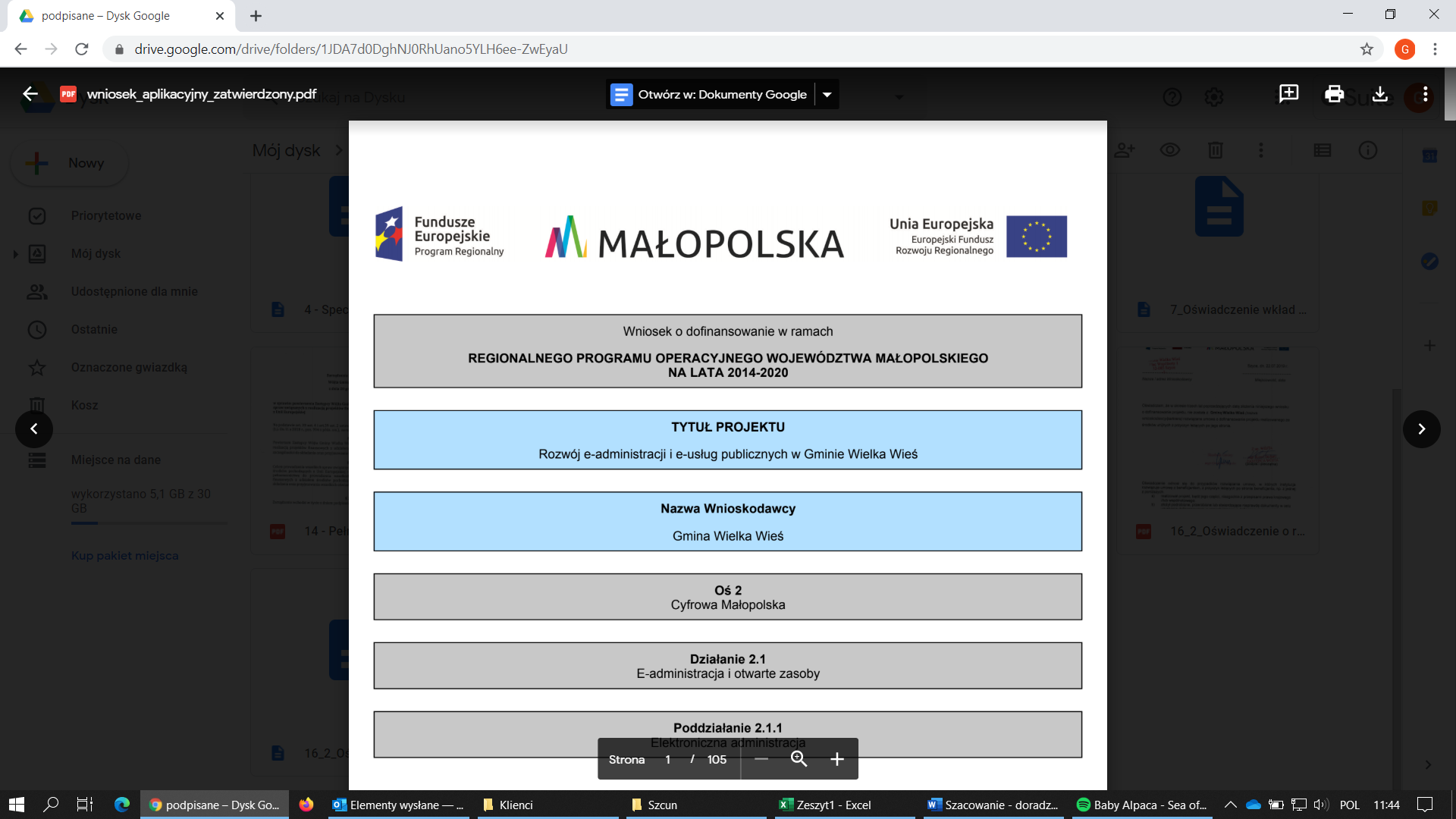 znak sprawy: BI.271.6.2020 						Proszowice 15.01.2021 r.INFORMACJADotyczy zamówienia na:	Dostawa systemów informatycznych e-usług publicznych wraz z instalacją i konfiguracją w ramach projektu pn. Cyfrowe Proszowice – nowoczesne zarządzanie w administracji realizowanego w ramach Regionalnego Programu Operacyjnego Województwa Małopolskiego na lata 2014-2020, II Osi Priorytetowej Cyfrowa Małopolska, Działanie 2.1 E-administracja i otwarte zasoby, Poddziałanie 2.1.1 Elektroniczna administracjaZamawiający - Gmina Proszowice ul. 3 Maja 72, 32-100 Proszowice na podstawie art. 86 ust. 5 ustawy z dnia 29 stycznia 2004 r. – Prawo zamówień publicznych (Dz. U. z 2019 r. poz. 1843 z późn. zm.) informuje, że kwota brutto jaką zamierza przeznaczyć na sfinansowanie zamówienia wynosi:Część 1. 107.625,00 zł (Dostawa systemu konsultacji społecznych i wdrożenie e-usług publicznych)Część 2. 220.170,00 zł (Rozbudowa systemu elektronicznego obiegu dokumentów)Część 3. 295.200,00 zł (Dostawa systemu informacji przestrzennej wraz z uruchomieniem e-usług publicznych)Zamawiający podaje informacje dotyczące złożonych ofert:Równocześnie Zamawiający informuje, że Wykonawca, w terminie 3 dni od zamieszczenia na stronie internetowej powyższych informacji, przekazuje Zamawiającemu, bez wezwania, oświadczenie o przynależności albo braku przynależności do tej samej grupy kapitałowej, o której mowa w art. 24 ust. 1 pkt 23 ustawy (zgodnie ze wzorem stanowiącym Załącznik 3 do SIWZ).	Burmistrz	Gminy i Miasta Proszowice	Grzegorz CichyNumer ofertyFirma (nazwa) lub nazwisko oraz
adres wykonawcyCzęść ICzęść ICzęść INumer ofertyFirma (nazwa) lub nazwisko oraz
adres wykonawcyCena bruttozłOkres gwarancji[miesięcy]skrócenie terminu usunięcia awarii, błędu i wady w okresie gwarancji[dni]1.IGEN Sp. z o.o. sp. k.
ul. Grzybowska 87, 00-844 Warszawa98.400,0072Awarii – 1Błędu –  2 Wady –  4 2.OPTeam S.A.
Tajęcina 113, 36-002 Jasionka147.600,0060Awarii – 1Błędu –  2 Wady –  43.O4B Sp. z o.o.
ul. Graniczna 4/9, 20-502 Lublin196.800,0072Awarii – 1Błędu –  2 Wady –  4Numer ofertyFirma (nazwa) lub nazwisko oraz
adres wykonawcyCzęść IICzęść IICzęść IINumer ofertyFirma (nazwa) lub nazwisko oraz
adres wykonawcyCena bruttozłOkres gwarancji[miesięcy]skrócenie terminu usunięcia awarii, błędu i wady w okresie gwarancji[dni] 1.MADKOM S.A.
Al. Zwycięstwa 96/98, 81-451 Gdynia291.018,00120Awarii – 1Błędu –  2 Wady –  42.COIG S.A.
ul. Mikołowska 100, 40-065 Katowice217.156,5066Awarii – 1Błędu –  2 Wady –  4Numer ofertyFirma (nazwa) lub nazwisko oraz
adres wykonawcyCzęść IIICzęść IIICzęść IIINumer ofertyFirma (nazwa) lub nazwisko oraz
adres wykonawcyCena bruttozłOkres gwarancji[miesięcy]skrócenie terminu usunięcia awarii, błędu i wady w okresie gwarancji[dni] 1.EnviroSolutions Sp. z o.o.
ul. Główna 74, 05-505 Wola Prażmowska168.000,00120Awarii – 1Błędu –  2 Wady –  42.GIAP Sp. z o.o.
ul. Pasaż Ursynowski 1/126, 
02-784 Warszawa152.637,75120Awarii – 1Błędu –  2 Wady –  43.CGIS Sp. z o.o.
ul. Kluczborska 58/2, 31-271 Kraków129.150,00120Awarii – 1Błędu –  2 Wady –  44.GISON Sp. z o.o.
ul. Marcika 4, 30-443 Kraków116.865,99120Awarii – 1Błędu –  2 Wady –  4